Straight-Run Car with Speed ControlLearning ObjectivesApply multiple techniques to build a car with a knob to make it track in a straight line and another knob to control its overall speed.PrerequisitesYou should have completed the MOSFET-based Logical AND exercise which explains the operation of the two-nMOS logical-AND circuit of Figure 1b. In this design, the motor only runs when the inputs at each of the nMOS gate terminals are “high”.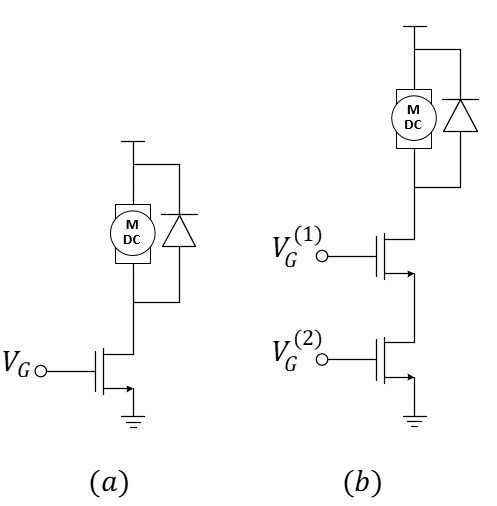 Figure 1: (a) nMOS motor-drive circuit and (b) a two-nMOS logical-AND circuit for “joining” two PWM signals.Once we have the basic structure of a nMOS-based logical AND motor drive circuit, we can think of multiple uses. For instance, suppose we have a car that turns slightly to the right because the left wheel runs slightly faster than the left. We could use a PWM signal and its “inverse” to slow the left wheel and speed the right wheel to make the car run straight using the traditional single-nMOS motor drive for each wheel. If we also find that we want to slow down both motors, we could generate another PWM signal fed into a second nMOS transistor on each wheel and reduce the duty cycle to slow both wheels simultaneously. To ensure that the two PWM signals work together, we should use two very-different frequencies for each. This is demonstrated in Figure 2 for one of the wheels showing the PWM signal for the speed control to be a factor of 8 times larger than the frequency of the PWM used for wheel balance.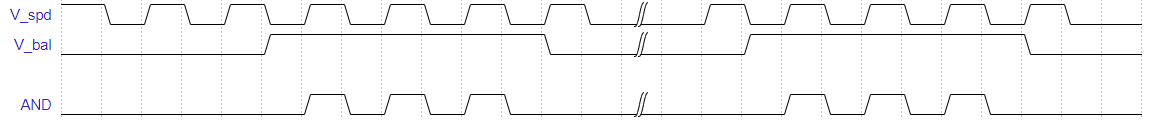 Figure 2: Example: Increasing the duty cycle of either  or  will change the output of the AND to drive the corresponding wheel at a higher speed allowing either input to achieve its intended purpose.ProcedureThis design is for an advanced motor-control circuit and not just for simple push-button inputs. Consider Figure 3 that includes an adjustable wheel-speed balance potentiometer combined with speed control. You should recognize the familiar motor-drive circuits as well as two oscillators and two copies of the logical AND. This idea should open a wealth of potential robotics projects! Build it now.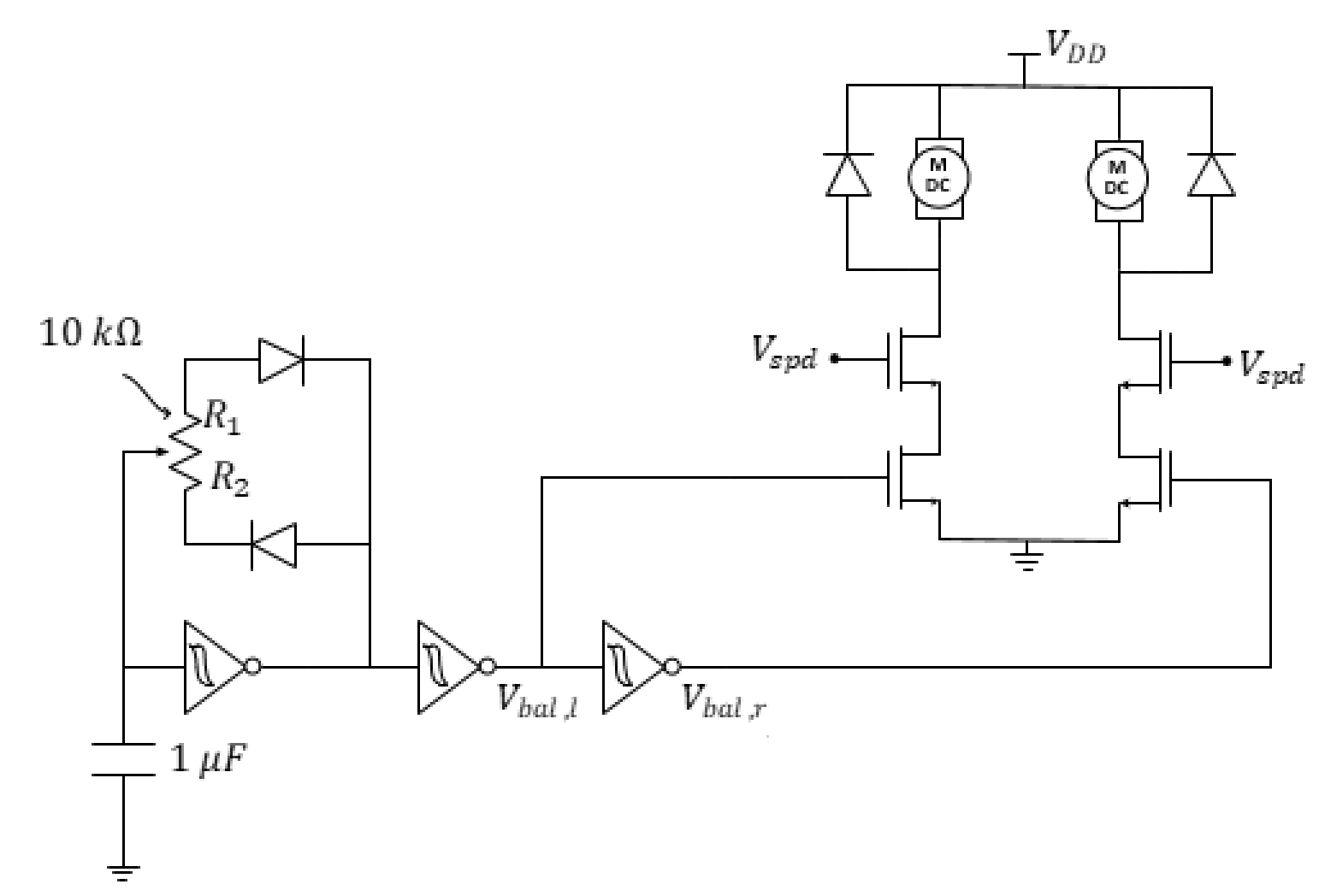 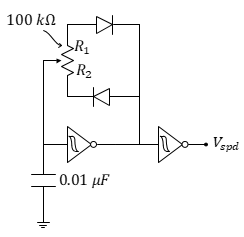 Figure 3: PWM-based wheel balancer plus speed control. The speed control circuit is drawn separately for clarity but notice that the nodes labeled   must all be connected.(Team) Explain what could fail if the speed control and the balance control were at the same frequency. Draw signals vs. time to explain. HINT: consider the special case where they are both at 50% duty cycle and think about different ways the signals may be aligned in time. 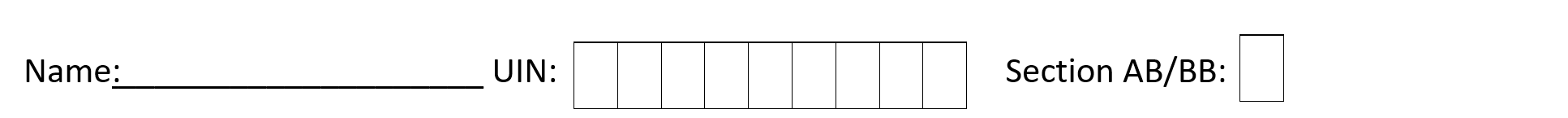 (Team) Use a circuit schematic to explain how you could build a light-seeking car with speed control. Discuss your confidence or uncertainty in the design.(Team) Use a circuit schematic to explain how you could build a light-seeking car with speed control and compensation for manufacturing differences in motor speeds. Discuss your confidence or uncertainty in the design.(Individual) Submit an individual video demonstrating the operation of Figure 3. Use an oscilloscope in your demo to highlight some relationships between the signals of your choice.